 Research Gate     https://www.researchgate.net/profile/Enas-Hassan-12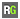 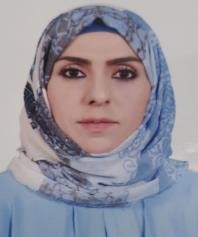 PersonalInformationNationality: IraqiDate of Birth:  02/ 9 / 1987, Diyala-IraqCountry of Residency: IraqH index: 1 (based on the researcher's data)Address: Baqubah, Diyala Province, IraqNationality: IraqiDate of Birth:  02/ 9 / 1987, Diyala-IraqCountry of Residency: IraqH index: 1 (based on the researcher's data)Address: Baqubah, Diyala Province, IraqEducation• Master’s degree – 2022 – Department of Electrical Engineering – College of Engineering – University of Technology – Iraq.• Bachelor’s degree - 2009 - Department of Power and Electrical Machinery Engineering - College of Engineering - University of Diyala - Iraq.• Master’s degree – 2022 – Department of Electrical Engineering – College of Engineering – University of Technology – Iraq.• Bachelor’s degree - 2009 - Department of Power and Electrical Machinery Engineering - College of Engineering - University of Diyala - Iraq.LanguagesEnglish and Arabic English and Arabic TeachingElectrical Power and Machines,Computer scienceVarious Electrical LaboratoriesSupervisor for many graduate projects for undergraduate students.Electrical Power and Machines,Computer scienceVarious Electrical LaboratoriesSupervisor for many graduate projects for undergraduate students.Training Courses and WorkshopsCareer history and administrative positions           • Teaching methods and language safety course – University of Diyala – 2022.Computer Leadership Course - Diyala University - 2022.: Engineer and teacher - College of Engineering - Diyala University - from 2014 until now.          • Teaching methods and language safety course – University of Diyala – 2022.Computer Leadership Course - Diyala University - 2022.: Engineer and teacher - College of Engineering - Diyala University - from 2014 until now.Professional membershipsPublicationsJournal :Professional membershipsPublicationsJournal :Member of the college of engineering council, University of Diyala.Member of the college of engineering council, University of Diyala.Google Scholar   https://scholar.google.com/citations?user=8yeQc1gAAAAJ&hl=en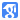 